SS John & Monica Catholic Primary School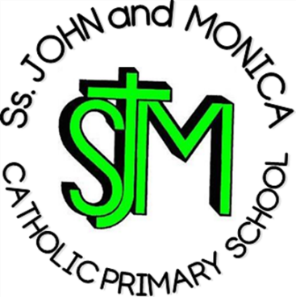 Headteacher: M. Elliott (B.Ed. Hons., NPQH)Chantry RoadMoseleyBirmingham B13 8DWTelephone: 0121 464 5868Fax:            0121 464 5046Email:         enquiry@stjonmon.bham.sch.ukWebsite:     www.stjonmon.bham.sch.ukTwitter:       @SSJohnMonicas @2014ErasmusCurriculum Information Letter – Year 5 Autumn 2021Dear Parents,We would like to welcome you back to school. We hope that you and your family have had an enjoyable holiday. In this letter you will find an overview of the work that your child will be completing during this term. Please find opportunities to support your child’s learning by doing additional research on any new topics.If you have any questions please speak to either of us informally in the playground at the end of the day or make an appointment through the school office. Yours sincerely,Miss McEvoy and Mrs ReedREIn the first half of the term the children will be studying Creation, The Miracles of Jesus and Sacraments of the Sick. In the second half of the term the children will study Baptism as well as Advent and Christmas.EnglishReading: This term we will be reading a selection of different texts. Texts include poetry, biographies/ autobiographies, diaries, accounts, instructions and explanations, non-chronological reports and narratives. Our class text will be Carrie’s War by Nina Bawden.  Each child will read on a daily basis in either whole class sessions, small groups or individually. Reading records will be checked regulary. Please spend a minimum of 10 minutes a day listening to your child read and sign their records accordingly. The children should be completing their reading activities as explained in the letter in their diary. Myon can also be used to supplement their home reading- see letter in diary.Writing: Our writing this term will include developing narrative structure, character work, story writing, diary writing , instructional texts and poetry,Grammar/Punctuation/Spelling: Spelling lists will be given out weekly and children will be expected to learn these ready for testing. We ask that parents support their children in learning spellings every week.MathsTopics that will be covered include Number – Place Value, Addition and Subtraction, Multiplication and Division, Statistics, Area and Perimeter. Children should be learning or revising their multiplication facts and corresponding division facts at home to 12x12. Please test your children as much as possible on these facts as they will be tested weekly.ScienceAutumn 1: What is a force?Autumn 2: How does the Earth move?ComputingDigital Literacy and Citizenship - including online safety and creating strong passwords PEP.E will take place every Tuesday so please ensure your child has the correct kit. A letter should be provided if your child is unable to participate in P.E for a medical reason. Topics to be taught this term are Dance and Gymnastics.FrenchChildren will develop their understanding of spoken and written French and work towards using spoken language with confidence and accuracy.History/GeographyAutumn : What was it like for children in World War 2?Children are invited to research these topics out of school and bring in any information they have collected using their research books.PSHERelationshipsHomeworkReading: Regularly throughout the weekSpelling: Daily – Spelling test FridaysX/÷ Facts: DailyOther: Both Literacy and Maths homework will be set weekly each Friday. Children will have a week to complete the tasks given which will either be in their homework books or online using Reading Eggs (Literacy) and Mathletics (Maths).Attendance and PunctualityThis year we have a school target of 97% for pupils in Rec– 6. It is very important that your child attends school every day. Pupils with an attendance level of less than 90% are regarded by the Government as having Persistent Absence and parents will be invited into school to discuss reasons for persistent absence. Currently for Year 5 school starts at 8.55 am until 3.05pm. If there is a cause for concern about your child’s punctuality you will be contacted to discuss this matter.Other InformationParents Consultation: Mon 18th and Tues 19th OctMass: Thursdsay 23rd September- St. Matthew- Apostle, Evangelist and Thursday 28th October- Solemnity of All Saints Day